Олимпиада для старших дошкольниковДанный материал предназначен для педагогов и родителей. Он включает  в себя различные задания, позволяющие определить готовность ребенка дошкольника  к   обучению в школе.Цель проведения олимпиад -  Изучение уровня развития детей 6-7 лет.Задачи:формировать познавательные интересы и действия, предпосылки учебной деятельности детей дошкольного возраста; развивать в детях самостоятельность, ответственность, инициативность, желание обучаться, уверенность в своих силах, умение сотрудничать, доброжелательность; создавать условия для применения детьми собственных знаний и умений; выявлять и поддерживать детей, обладающих высоким уровнем познавательных способностей.
Оценка выполнения работВысокий уровень – ребенок воспринимает словесную инструкцию и выполняет задание в соответствии с инструкцией, без ошибок. (3 балла)Средний уровень – ребенок принимает задание, но, допускает 1-2 ошибки.(2 балла)Ниже среднего – принимает задание, но  только в виде схемы, допускает 3-4 ошибки(1 балл)Низкий уровень –  ребенок не принимает задание, отвлекается, делает много ошибок.(0 баллов)Задание №1.Реши пример. Свой ответ запиши в круге.6	Задание №2.Рассмотри картинки. Обведи те картинки, при произношении которых слышится звук [с].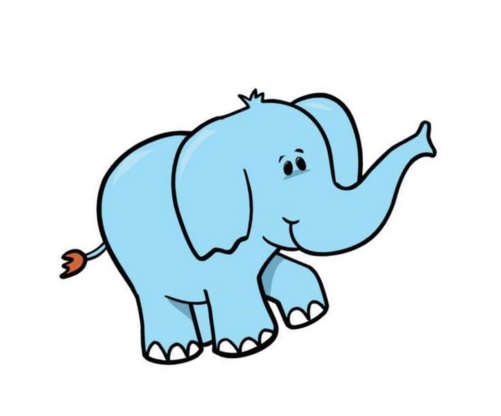 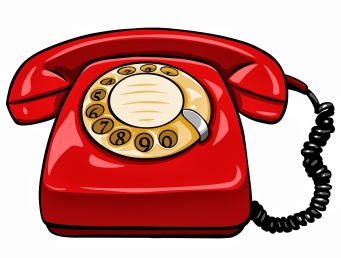 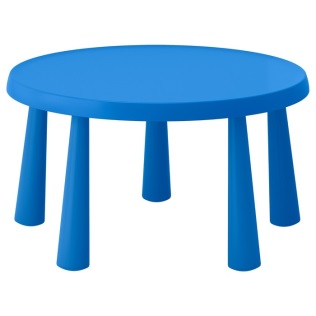 Задание №3.Рассмотри предметы. Определи, какой предмет лишний и почему, зачеркни его.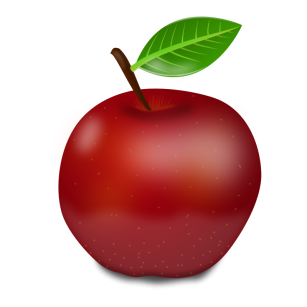 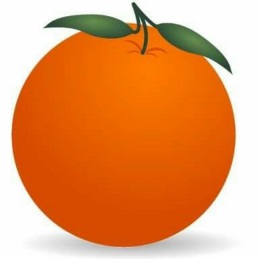 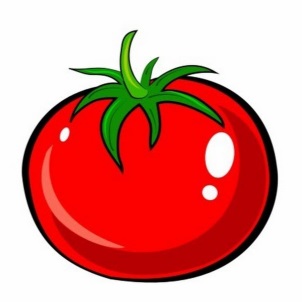 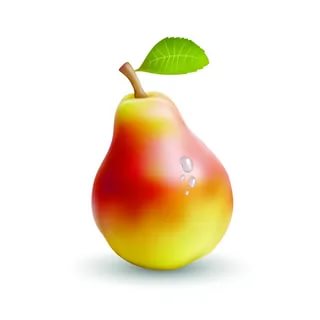 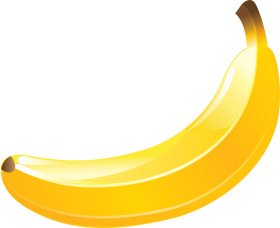 Задание №4.Рассмотри деревья. Соедини листья с деревьями, с которых они упали.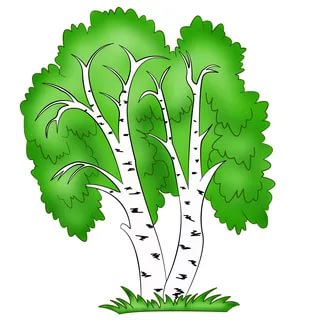 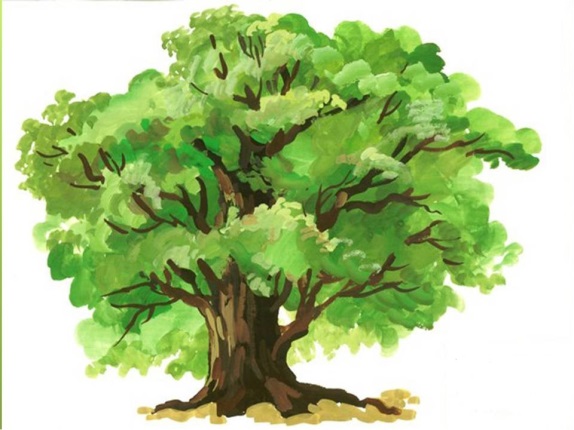 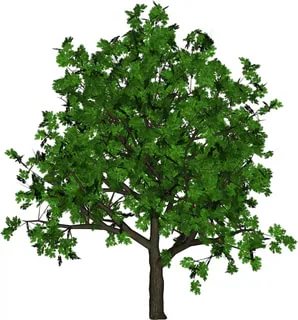 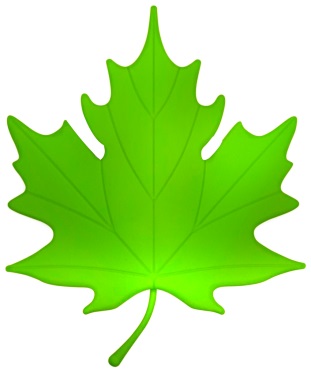 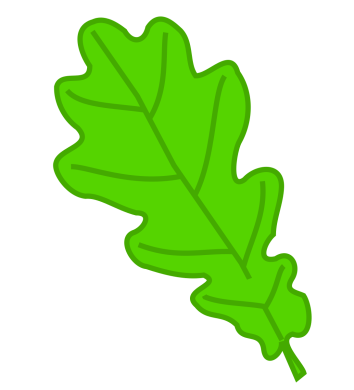 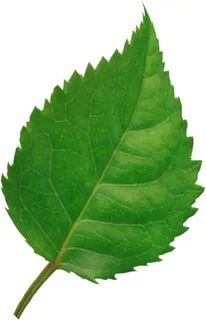 Задание №5.Дорисуй картинку по клеточкам.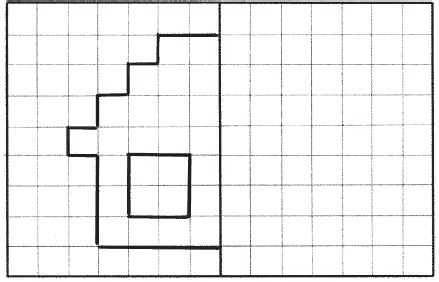 Задание 6.Математический диктант. Две клетки вправо, 1 клетка вверх, 1 клетка вправо, 2 клетки вверх, 5 клеток влево, 4 клетки вниз, 2 клетки вправо, 1 клетка вверх.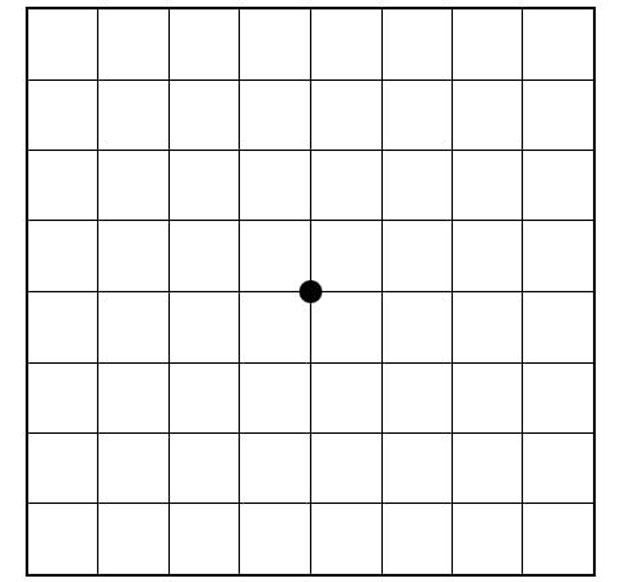 Задание №7.Нарисуй отгадку к загадке.Маленький рост,Длинный хвост,Собирает крошки,Прячется от кошки.Задание №8.Нарисуй столько кружков, чтобы их было на 3 больше, чем треугольников.Задание №9.По какой дорожке идти львенку, чтобы добраться до мяса?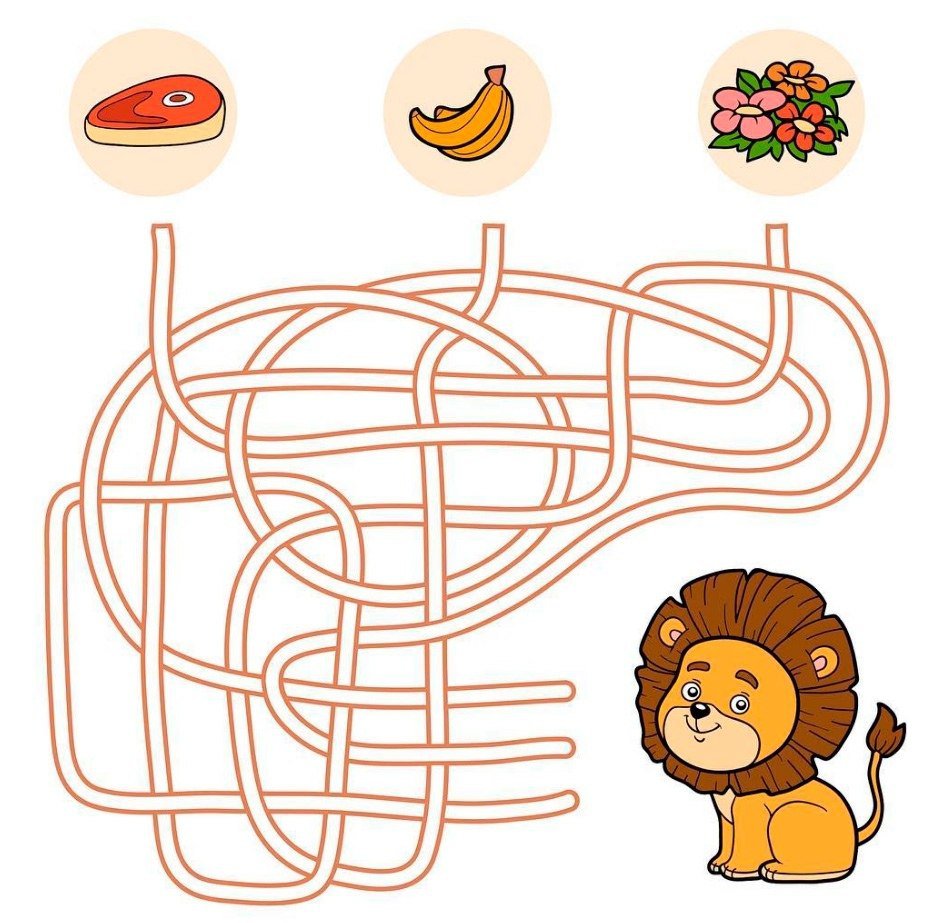 Задание №10.Что обязательно нужно сделать перед приемом пищи?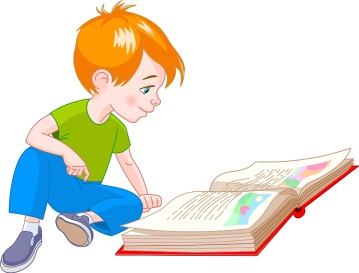 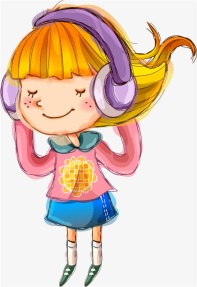 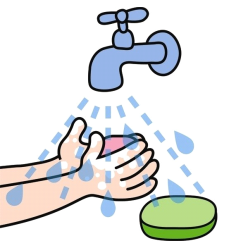 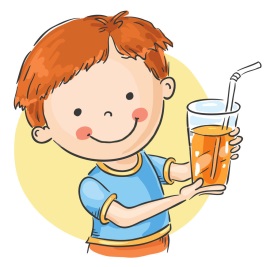 12345678910